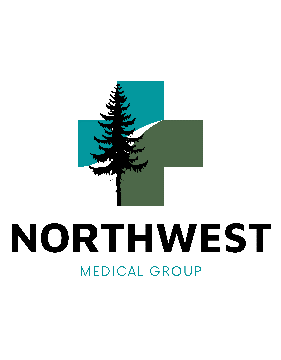 Employer Services – Injury CarePatient InformationLast name: _____________________________First name: ________________________M.I.: _____Date of birth (MM/DD/YYYY):________________________Injury date: ___________________ Injury time: _____________________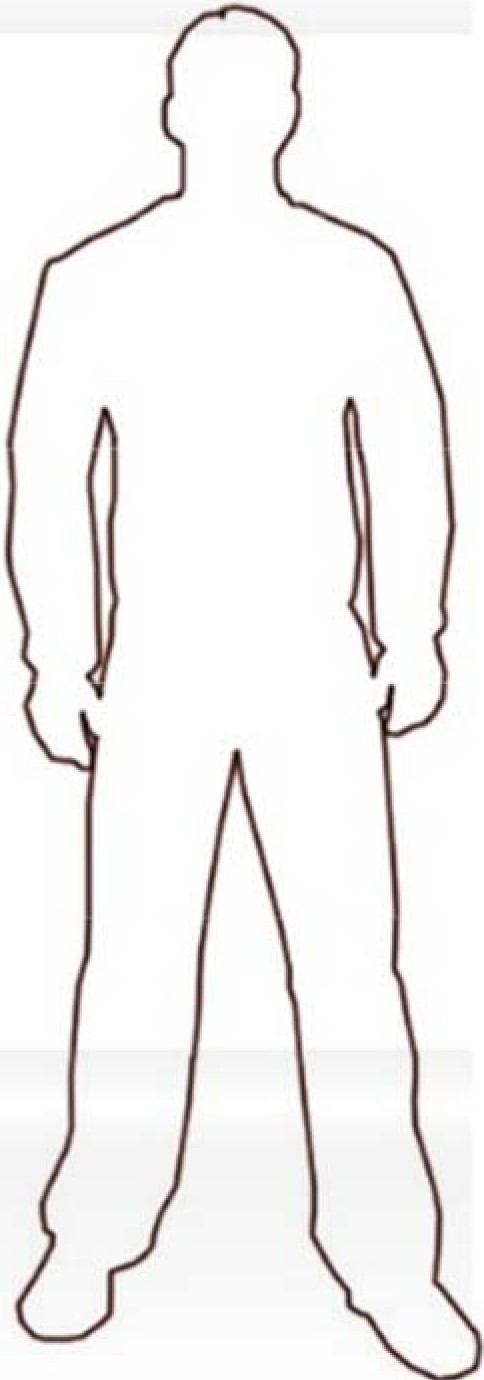 Claim # (if applicable): _________________________________________Where did the injury occur? __________________________________________________________________________________________________________________________________________________________________________________________________________________________________How did the injury happen? __________________________________________________________________________________________________________________________________________________________________________________________________________________________________What part of your body is injured? _____________________________________________________________________________________________________________________________________________________________________________________________________________________________Please check which side of your body is injured.               Right                Left             BothUsing the figure at right, please circle the areas where you are injured.Were you seen elsewhere for this injury?             Yes              NoIf so, where?Name: ____________________________________ Phone: ___________________________________Address: __________________________________ City: State: ________________________________